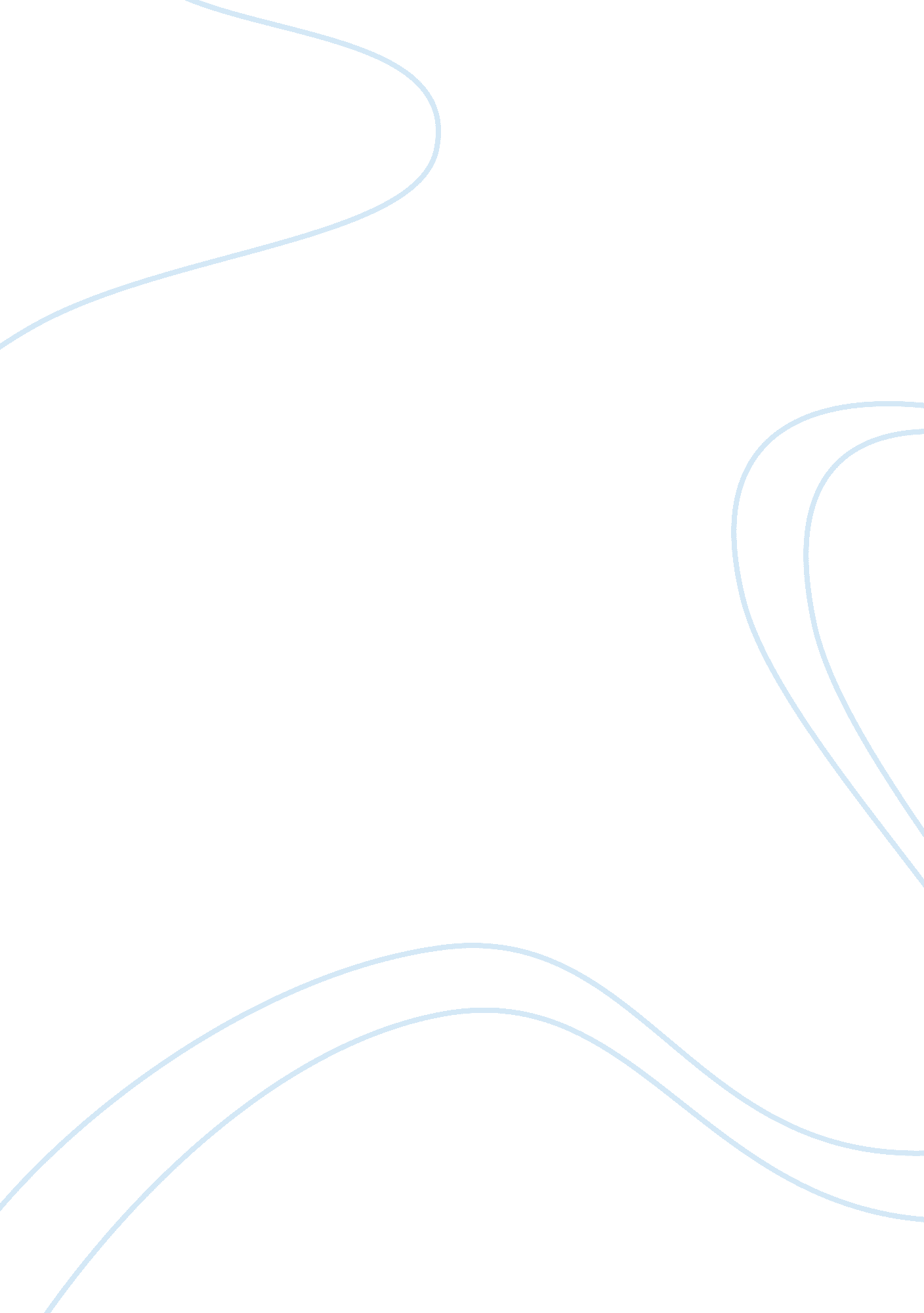 Highly-proficient, answers as well as ehow, in order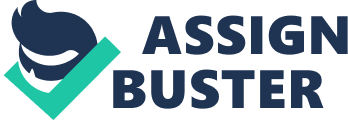 Highly-proficient, well-rounded and adept carpenters with an above average variety of skills are popular, so it is always wise to re-train and polish the relevant skills already in handyman services Dubai repertoire and increase the number of abilities when within-between carpentry workshop. They are incredibly prepared to help a newcomer for the woodworking craft with whatever problem they may be having. When you might be taking care of that specific project, for those that have any queries regarding any element of it, you may contact the individual that designed the plans, you need to simply post them an email, to enable them to respond. Large sheds might need piers underneath the length and breadth of the shed floor. Doing this by constructing the garden shed foundation is ideal for uneven ground. The piers are upright vertical posts or concrete blocks placed below ground. Blogging is another type of communicating, so all you must do, is type woodworking blogs, then you will need plenty of time to investigate everything is there for you personally. Would you like to get a more stylish and attractive bed in your bedroom? Floor joists always run through the front of the shed towards the back. In lots of areas, carpenters can manage the position by themselves. A? It’s not necessarily simple to create new bed nevertheless, you will make it if you are prepared to learn a lot about woodworking. Now don’t forget to build that special birdhouse, so the little ones possess a place to mature. Constructed mainly of timber framing is the “ pier and beam” method. In general construction, Oahu is the carpenters that have the very best demand and so are, thus, one no matter what the most in large numbers than others. The “ floor joists” or “ beams” are timber lengths fixed towards the piers. Some enthusiasts in woodworking have also written some useful tips on Squidoo and carpenters in Dubai plus they are well received by the experts alike. They protrude 18 to 24 inches above the ground at intervals around the shed perimeter. It’s actually possible and you may start planning if you live still a newcomer. Maybe you have believed to build one yourself? Some of these sites will be making it possible to find an expert to supply advice, will be for starters Yahoo Answers as well as eHow, in order to name 2 of the great sites for you. Your family dog might like to possess a house to stay in, so what better time to develop carpenter near me, with your personal hands and skills. Carpentry has the best rate of actual activity, from formworks for local carpenters to framing, interior wood pieces, flooring, and roofing. 